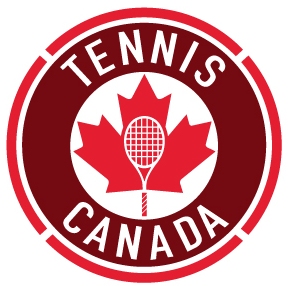 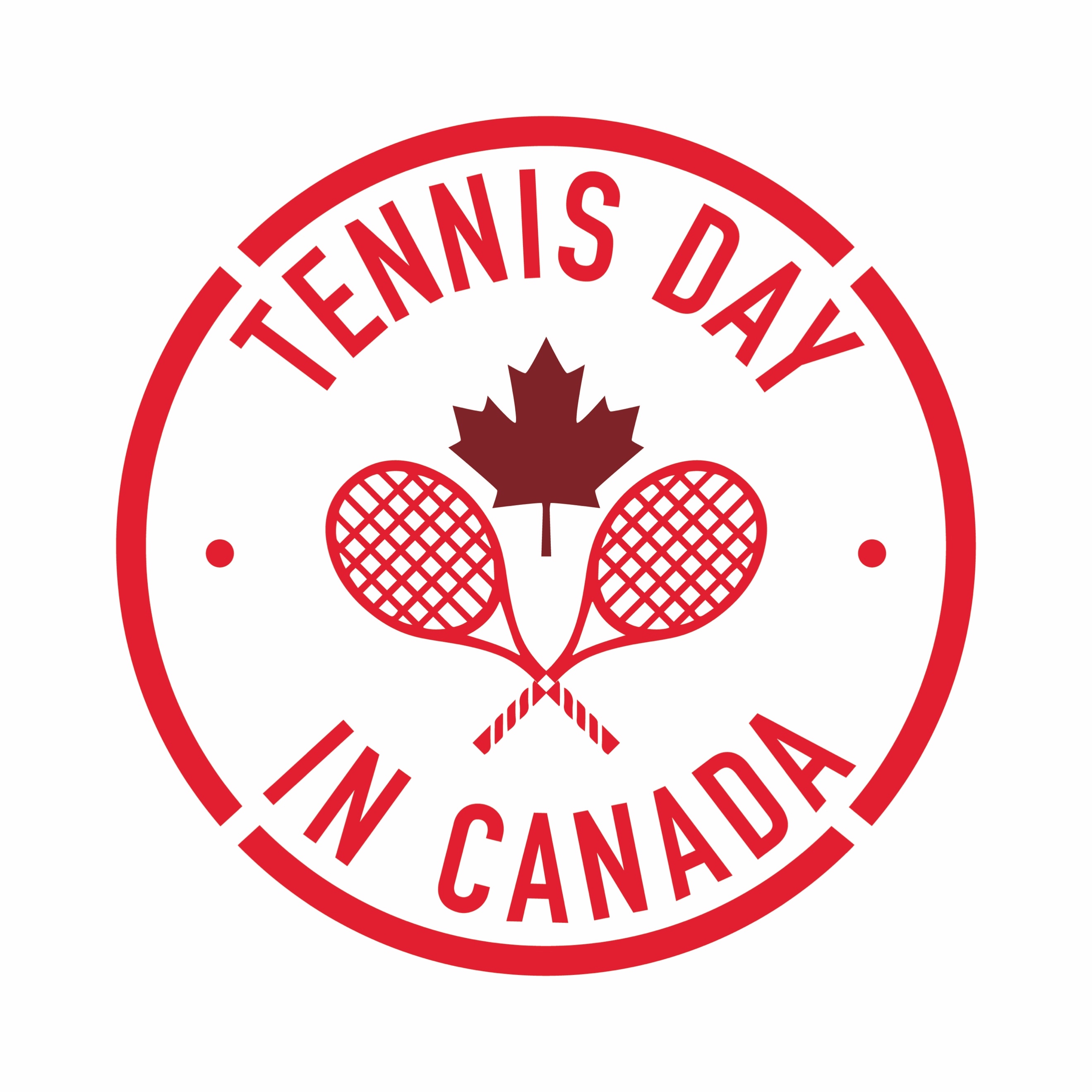 POUR DIFFUSION IMMÉDIATE : (DATE)NOMORGANISMENUMÉRO DE TÉLÉPHONECOURRIELLE SAMEDI 13 MAI, C’EST LA JOURNÉE DU TENNIS AU CANADA !<NOM DU CLUB/DES INSTALLATIONS> se joindra à des clubs de tennis et des professionnels certifiés de l’APT de partout au pays pour organiser des activités de tennis gratuites dans le cadre des célébrations de la Journée du tennis au Canada.VILLE, PROVINCE : Des activités seront organisées partout au pays dans le cadre de la Journée du tennis au Canada le samedi 13 mai 2017. En cette année du 150e anniversaire du Canada, nous nous joindrons à plus de 150 clubs et entraîneurs pour la première édition de ce festival pancanadien visant à promouvoir le tennis, à accroître la participation et à faire connaître les plaisirs de ce sport à tous les Canadiens. Les joueurs de tous âges et de tous calibres sont invités à prendre part à des activités de tennis gratuites et à courir la chance de remporter de magnifiques prix, notamment quatre billets pour assister à la soirée d’ouverture de la Coupe Rogers de Montréal ou de Toronto (billets d’avion et hébergement d’une nuit compris). Pour cela, ils n’auront qu’à partager leurs photos de la Journée du tennis au Canada dans les médias sociaux en utilisant le hashtag #JournéeTennis.  Rassemblez famille et amis au <NOM DU CLUB> pour jouer au tennis et célébrer la Journée du tennis au Canada de <heure du début> à <heure de la fin>, le samedi 13 mai 2017.  Pour vous inscrire, veuillez communiquer directement avec <NOM DU CLUB>.  La Journée du tennis au Canada est une initiative de Tennis Canada, de l’Association des professionnels du tennis (APT) et des associations provinciales de tennis. Le tennis, dont la popularité ne cesse de croître au Canada, est un sport auquel on peut s’adonner toute la vie. Plus de cinq millions de Canadiens jouent au tennis et jouissent des bienfaits physiques et sociaux associés à la participation à ce sport.  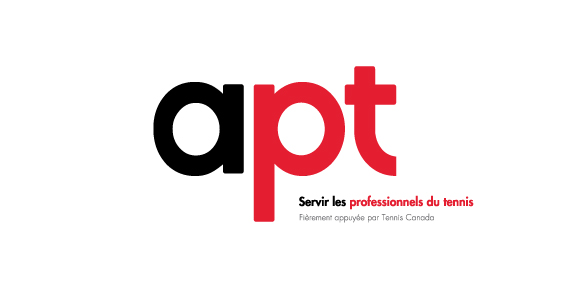 